Ayman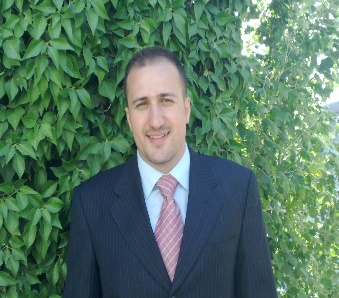 Ayman.370675@2freemail.com 	       Summary11+ years of Accounting, Assurance & Consulting Services experience.Certified Internal Auditor CIA & member of the Institute of Internal Auditors IIA.Certified Internal Controls Auditor CICA & member of the Institute of Internal Controls IIC.Conducted annual risk assessments & prepared audit plans based on the results.Developed & maintained risk based audit plan based on evaluating controls environment.Evaluated key risk areas to define audit scope, objectives & audit approach from planning to execution of audit engagements, including communicating audit results to management.Developed & implemented risk-based audit strategy in accordance with the standards of the professional practice of internal auditing IPPF, guidelines & best practices.Lead, plan, & performed financial, operational & compliance audits & improved internal controls & risk mitigation efficiency by presenting valuable audit findings & reported findings along with recommendations to management & BOD for improvements of governance, risk management, controls & operations.Communicated emerging issues, potential risks & audit results to key stakeholders & conducted special assignments as directed by audit senior management & BOD.Detected major fraud cases with exposure of more than $10 million.Maintained a thorough understanding of business processes, auditing standards & related risk & controls frameworks. Fostered & maintained relationships with clients to facilitate audit execution. Initiated discussions with clients for further understanding of business unit & identified potential areas of audit impact.      SkillsRisk based audit planning, Risk Assessment & Risk Management Assurance, SOX, COBIT, COSO, ISO31000, ISO27001, IPPF, Governance, Risk Management & Compliance (GRC) system, ERM, ERP, BCM & Quality Standards.Governance, Risk management, Internal Controls & Compliance Assessment, Improvement & Follow up review.Fraud Auditing (Detection, Prevention & Investigation), Special Project Management, Confidentiality & Adaptability.Auditing compliance with laws & regulations & regulatory bodies’ requirements, progress reporting, FCPA & AML.Information technology, MS Office, Quick Books, SPSS, Data Mining & Analytics, GRC system, LSS-SIPOC & CFM.Sound Judgment, Critical thinking, Global Mindset, Attention to Details, Professional Skepticism & Discretion.Business Management, Economic Evaluations, Service Orientation, Decision Making & Problem Solving.Team Development, Relationships Building, Partnering, Integrity, Diversity, Persuasiveness, Assertiveness. Natural inquisitiveness, Negotiating Skills, Communication, Leadership, Proactivity & Strong Influence.Audit Reporting & Writing Skills, SWOT Analysis, Variance Analysis, Financial Analysis & Feasibility Studies Change Management & Innovations, Business Analysis, Business Development, English (Fluent) & Arabic (Native).      Certification: Certified Internal Auditor CIA by the Institute of Internal Auditors IIA (USA)         	       	                       Certified Internal Controls Auditor CICA by the Institute of Internal Controls IIC (USA)                          EducationAnti-Money laundering course. /Avoiding bribery & Corruption course. / Code of Conduct Course.          2013           Information Security Course. / Understanding Records & Information Management Course.                         2013Certified Public Accountant course                                                                                                                                      2009Accounting & Auditing Practices Course.                                                                                                                           2007        B.A degree in accounting, economic & administration sciences. Applied science Private University.            2006Auditing Practices Course.                                                                                                                                                      2005     Experience        Audit Manager  Al Sharid Auditing & Management Consultancy, UAE                                                                       Apr 2017- presentManaging the Internal Audit activity for group of companies with size of business of more than AED 5 billion. Communicating with Audit Committee to highlight the status of reported high risk areas, corrective actions & follow up plans.  Dealing with prospective clients to develop engagements based on their unique needs and nature of operations.Developing risk based audit plans, audit scopes, audit programs, supervising fieldwork, verifying findings support & reporting final results to senior management & Audit Committee with focus on root causes of weaknesses and deficiencies along with finding feasible corrective actions that adds value & improve operations. Internal Audit Consulting Manager    FL/SE, Jordan                                                                                                                                                          Oct 2013 – Apr 2017                                                              Involved in setting IA dept., Developing IA Charter, Methodology, Policies, Procedures, Budgets & reporting lines. Detected major fraud cases with exposure of more than $10 million & identified the root causes of deficiencies.Advised owners on business expansion & economic evaluation for projects/ new ventures valued at over $5 million.Involved in establishing ERM, ERM strategy for Board approval, maintained & developed ERM framework, coordinated ERM activities & supported the development of internal Controls & reporting systems.Added value & enabled organizations achieve their objectives through efficient & effective Audit procedures.Improved the risk assessment, risk management & internal control processes based on COSO frameworks.Planned, led & formulated risk based Audit plan & review process for varied business functions with a focus on risk assessment, business process controls, & compliance with applicable laws & COSO frameworks.Recommended improvements & collaborated with other Assurance Service Providers & Regulatory Bodies.Identified emerging risks & planned engagements to monitor & control those risks. Supervised fieldwork, work papers preparation & reviewed audit findings to support conclusions & followed up on corrective actions.Assessed & Improved corporate governance, risk management & control frameworks & contributed to process improvement, resource allocation optimization; operations efficiency & policy & procedure documentation. Conducted internal control training to employees including instructions about organization objectives, standards, policies, procedures, performance measurement & feedback.  Used efficient & effective audit procedures to obtain sufficient, reliable, relevant & useful information to add value & achieve the firm objectives & communicated strengths & weaknesses to client & developed effective solutions.Fostered partnership with business management using participative audit approach & management involvement.   Country Internal Auditor                                       	                            MetLife Alico, Jordan                                                                                                                                Sep 2012 - Oct 2013                                                                                 Undertook full responsibility of the Country IA function with reporting to head office; vastly contributed in Change management & restructuring process.Guided senior management in establishing controls & fully reformatting the financial documentation process; developed monitoring mechanism for field operations; served as a project leader on standard audits, large-scale project & conducted complex audits independently.Reviewed business processes & financial practices enterprise-wide to ensure the use of best practices, accuracy,Procedural efficiency & reported audit findings to business managers with recommendations for improvements & reported to senior management on larger-scale audit assignments.Provided technical expertise & advice in planning, executing & reporting major audit study, assisted audit management in communicating findings to business clients; consulted clients in developing action plans to resolve control issues or risks & participated as a consultant in implementing changes as needed.        Senior Internal Auditor         Imaar Aljanoub Company General Contracting, Saudi Arabia                                                      Aug 2008 - Sep 2012                               Performed feasibility study & business analysis for new projects & business acquisition decision with the value of more than 60 million SAR, based on owner request.  Developed risk based internal audit plans, identified & assessed financial & operational risks in business areas.Assessed the effectiveness of the control environment & managed construction contracts audits & compliance. Managed engagement fieldwork, including: Interviews, Data collection & Analysis & Work Paper documentation.Made recommendations for improvements & helped reduce monthly costs by 100K SAR.Prepared internal audit reports & presented engagement findings to management at the end of each assignment.Managed the oversight & implementations of corrective actions plans along with follow up reviews & analysis.        Export Financial Controller                                              Nabil Company for Food products, Jordan                                                                                       Jul 2007 - Aug 2008                                                      Oversaw export dept. accounts, ledger, & reporting systems ensuring compliance with standards & regulatory requirements & guided financial decisions by establishing, monitoring, & enforcing policies & procedures.Safeguarded assets & analyzed inventory control by establishing, monitoring, & enforcing controls.Prepared budgets & financial statements by collecting, analyzing & consolidating financial data with planning.Achieved budget objectives by scheduling expenditures, analyzing variances & suggesting corrective actions.Delivered special reporting by collecting, analyzing, & summarizing information & trends & assessed compliance with industry laws, regulations & local legal requirements & advised management on needed actions.        Senior Accountant         Avis (Rent a Car), Jordan                                                                                                                        Jan 2007 - Jul 2007Reported to the Finance Manager; supervised the accounting department; handled accounts payable, calculated revenues & reviewed expenses, organized payments & wrote cheques.          Cost Controller & General Cashier                                        Company of Gravity Athletic Investments, Jordan                                                                        Sep 2006 - Jan 2007                                                      Managed restaurant accounts, filed participation fees & supervised deposit operations. Computed raw material costs & waste ratio; approved vendor’s offers, & priced foods & beverages.